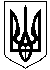 УКРАЇНАОЛЕКСАНДРІЙСЬКА РАЙОННА ДЕРЖАВНА АДМІНІСТРАЦІЯКІРОВОГРАДСЬКОЇ ОБЛАСТІ ВІДДІЛ ОСВІТИвул. 6-го Грудня, .  Олександрія, Кіровоградська область, 28000, тел./факс 05 (235) 4-40-39, е-mail: inbox6@olex.kr-admin.gov.ua, код ЄДРПОУ 0214413423.03.2016 р. № 604Директорам загальноосвітніх                                       навчальних закладівПро забезпечення виконання наказуМіністерства освіти і науки Українивід 05 лютого 2016 року №78 (зі змінами) 	Відповідно до листа управління освіти, науки, молоді  та спорту Кіровоградської обласної державної адміністрації  від 21.03.2016 року № 01-12/460/1 -43  та листа Міністерства освіти і науки України від 09.03.2016 року  №1/9-118 «Про забезпечення виконання наказу Міністерства освіти і науки України від 05 лютого 2016 року №78( зі змінами) » (додається ), з метою налагодження якісної роботи по забезпеченню підручниками учнів 8 класів у 2016-2017 н.р. просимо:            до 31 березня 2016 року забезпечити :перевірку загальноосвітніми навчальними закладами своєї реєстрації  на сайті репозитарія навчального контенту (ua.lokado/com);реєстрацію на сайті репозитарія навчального контенту (ua.lokado.com) вчителів для їх подальшого ознайомлення з оригінал-макетами підручників для учнів 8 класу загальноосвітніх навчальних закладів у строк, визначений наказом Міністерства освіти і науки України (додається).З інформацією про конкурсний відбір підручників для 8 класу можна ознайомитись на сайті Інституту модернізації змісту освіти  http://www.imzo.gov.ua   Про результати проведеної роботи просимо поінформувати відділ освіти райдержадміністрації до 25 березня 2016 року на електронну адресу inbox6@olex.kr-admin.gov.uaДодаток: на 14 арк. в 1 прим.Начальник відділу освіти                                                             О. ПолтавецьСимоненко 9-07-51